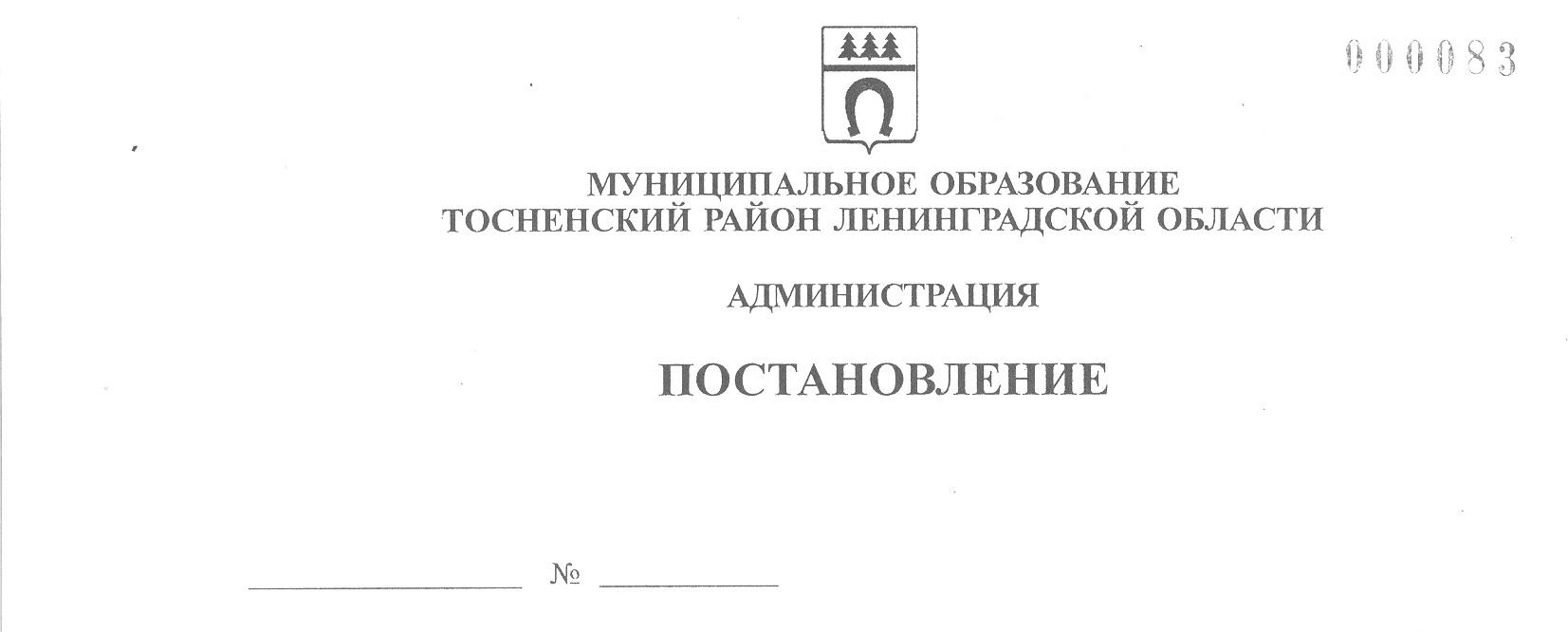 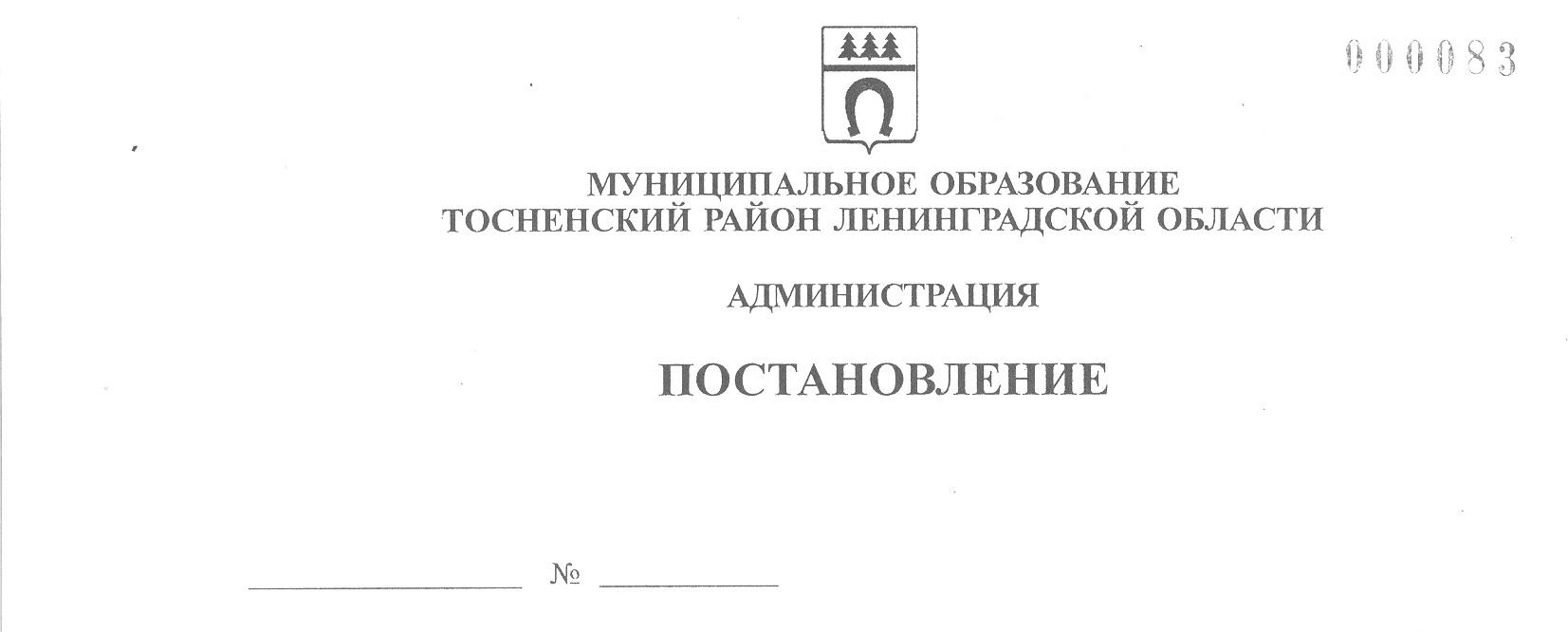    10.07.2023                          2419-паОб утверждении Порядка предоставления субсидии юридическим лицам, индивидуальным предпринимателям, физическим лицам – производителям товаров, работ, услуг на возмещение затрат, связанных с оказанием муниципальных услуг в социальной сфере в соответствии с социальным сертификатом	В соответствии с частью 2 статьи 22 Федерального закона от 13 июля 2020 года № 189-ФЗ «О государственном (муниципальном) социальном заказе на оказание государственных (муниципальных) услуг в социальной сфере», пунктом 2 статьи 78.4 Бюджетного кодекса Российской Федерации администрация муниципального образования Тосненский район Ленинградской областиПОСТАНОВЛЯЕТ:	1. Утвердить Порядок предоставления субсидии юридическим лицам, индивидуальным предпринимателям, физическим лицам – производителям товаров,    работ, услуг на возмещение затрат, связанных с оказанием муниципальных услуг     в социальной сфере в соответствии с социальным сертификатом (приложение).	2. Комитету образования администрации муниципального образования       Тосненский район Ленинградской области направить в пресс-службу комитета по организационной работе, местному самоуправлению, межнациональным и межконфессиональным отношениям администрации муниципального образования     Тосненский район Ленинградской области настоящее постановление для опубликования и обнародования в порядке, установленном Уставом муниципального          образования Тосненский муниципальный район Ленинградской области.	3. Пресс-службе комитета по организационной работе, местному самоуправлению, межнациональным и межконфессиональным отношениям администрации муниципального образования Тосненский район Ленинградской области обеспечить опубликование и обнародование настоящего постановления в порядке, установленном Уставом муниципального образования Тосненский муниципальный район Ленинградской области.	4. Настоящее постановление вступает в силу со дня его официального опубликования.	5. Контроль за исполнением настоящего постановления возложить на первого       заместителя главы администрации муниципального образования Тосненский район        Ленинградской области Тычинского И.Ф.И. о. главы администрации                                                                     И.Ф. ТычинскийХорькова Наталия Андреевна, 8(81361)222825 гв3Приложениек постановлению администрации муниципального образованияТосненский район Ленинградской областиот  10.07.2023  № 2419-паПорядокпредоставления субсидии юридическим лицам, индивидуальным предпринимателям, физическим лицам – производителям товаров, работ, услуг на возмещение затрат, связанных с оказанием муниципальных услуг в социальной сфере в соответствии с социальным сертификатом	1. Настоящий Порядок предоставления субсидии юридическим лицам, индивидуальным предпринимателям, физическим лицам – производителям товаров, работ, услуг на возмещение затрат, связанных с оказанием муниципальных услуг в социальной сфере       в соответствии с социальным сертификатом на получение муниципальной услуги в социальной сфере (далее именуется – Порядок), разработан в соответствии со статьей 78.4 Бюджетного кодекса Российской Федерации, частью 2 статьи 22 Федерального закона от 13.07.2020 № 189-ФЗ «О государственном (муниципальном) социальном заказе на оказание государственных (муниципальных) услуг в социальной сфере» (далее – Федеральный закон № 189-ФЗ) и определяет цели и условия предоставления субсидии юридическим лицам, индивидуальным предпринимателям, физическим лицам – производителям товаров, работ, услуг.	2. Целью предоставления субсидии юридическим лицам, индивидуальным предпринимателям, физическим лицам – производителям товаров, работ, услуг (далее – получатели субсидии) является исполнение муниципального социального заказа на оказание муниципальной услуги в социальной сфере «Реализация дополнительных общеразвивающих программ» (далее – муниципальная услуга) в соответствии с социальным сертификатом.	3. Предоставление субсидии осуществляется в пределах бюджетных ассигнований, предусмотренных решением совета депутатов муниципального образования Тосненский муниципальный район Ленинградской области о бюджете на текущий финансовый год     и плановый период и доведенных на цели, указанные в пункте 2 настоящего Порядка,   комитету образования администрации муниципального образования Тосненский район Ленинградской области, являющемуся уполномоченным органом (далее – уполномоченный орган) лимитов бюджетных обязательств.	4. Результатом предоставления субсидии является оказание в соответствии с Требованиями к условиям и порядку оказания муниципальной услуги «Реализация дополнительных общеразвивающих программ», утвержденными комитетом образования администрации муниципального образования Тосненский район Ленинградской области, муниципальной услуги потребителям услуг, предъявившим получателю субсидии социальный сертификат.	5. Размер субсидии, предоставляемый i-му получателю субсидии, (Vi) определяется в формируемом уполномоченным органом расчете по форме, устанавливаемой соглашением, и рассчитывается по следующей формуле:где:	Qj – объем муниципальной услуги, оказанной в соответствии с социальным сертификатом j-му потребителю услуги;	Pj  – нормативные затраты на оказание муниципальной услуги на единицу показателя объема муниципальной услуги, установленные на основании Порядка определения нормативных затрат на оказание муниципальной услуги в соответствии с социальным сертификатом, утвержденного уполномоченным органом;	n – число потребителей, которым муниципальная услуга в соответствии с социальным сертификатом оказана i-м получателем субсидии.	Размер субсидий, предоставляемых в соответствии с соглашениями, не может превышать объем финансового обеспечения муниципального социального заказа на соответствующий год, в целях исполнения которого осуществляется отбор исполнителей услуг путем предоставления социального сертификата.	6. Субсидия перечисляется уполномоченным органом в целях оплаты соглашения     в порядке возмещения затрат в сроки, предусмотренные соглашением, после принятия   отчета об исполнении соглашения.	Перечисление субсидии получателю субсидии в соответствии с заключенным      соглашением осуществляется на счета, определенные с учетом положений, установленных бюджетным законодательством Российской Федерации.	Перечисление субсидии в течение IV квартала осуществляется за декабрь – до представления отчета в соответствии с формируемой уполномоченным органом информацией о предъявленных социальных сертификатах, после предоставления получателем субсидии уполномоченному органу отчета за 11 месяцев (предварительного за год) по предъявленным сертификатам в части предварительной оценки достижения показателей годового объема оказания муниципальных услуг за соответствующий финансовый год в сроки, установленные в соглашении, но не позднее 15 декабря текущего финансового года.	7. Получатель субсидии ежеквартально не позднее 10 рабочих дней, следующих     за периодом, в котором осуществлялось оказание муниципальной услуги (частичное оказание), представляет в уполномоченный орган отчет об исполнении соглашения по форме, определенной приложением к соглашению (далее – отчет), в порядке, установленном     для заключения соглашения.	8. Уполномоченный орган в течение 5 рабочих дней после представления получателем субсидии отчета осуществляет проверку отчета и наличия требуемых документов.	В случае выявления несоответствия установленным требованиям уполномоченный орган в течение 1 рабочего дня направляет получателю субсидии требование об устранении факта(ов) выявленных нарушений.	Получатель субсидии в течение 3 рабочих дней со дня получения требования устраняет факт(ы) выявленных нарушений и повторно предоставляет отчет, указанный в пункте 7 настоящего Порядка.	9. Уполномоченный орган осуществляет контроль за соблюдением получателями субсидии условий оказания муниципальной услуги, в том числе в части достижения      результата предоставления субсидии.	Органы муниципального финансового контроля осуществляют контроль в соответствии со статьей 26 Федерального закона № 189-ФЗ.	10. В случае установления факта недостижения получателем субсидии результата предоставлении субсидии и (или) нарушения Требований к условиям и порядку, выявленного по результатам проверок, проведенных уполномоченным органом и (или) органами муниципального финансового контроля, получатель субсидии обязан возвратить субсидию в бюджет муниципального образования Тосненский муниципальный район Ленинградской области в течение 10 календарных дней со дня завершения проверки в размере (R), рассчитанном по следующей формуле: где:j – объем муниципальной услуги, который получателем субсидии не оказан и (или) оказан потребителю услуги с нарушением Требований к условиям и порядку в соответствии с социальным сертификатом j-му потребителю услуги;	Pj  – нормативные затраты на оказание муниципальной услуги на единицу показателя объема муниципальной услуги, установленные на основании Порядка определения нормативных затрат на оказание муниципальной услуги в соответствии с социальным сертификатом, утвержденного уполномоченным органом;	n – число потребителей, которым муниципальная услуга в соответствии с социальным сертификатом не оказана i-м получателем субсидии.	11. При расторжении соглашения получатель субсидии возвращает сумму субсидии, предоставленную ранее в целях оплаты соглашения, за исключением суммы, соответствующей объему муниципальных услуг, оказанных в надлежащем порядке до момента расторжения соглашения, в бюджет муниципального образования Тосненский муниципальный район Ленинградской области, в том числе сумму возмещенного потребителю услуг вреда, причиненного его жизни и (или) здоровью, на основании решения уполномоченного органа, в сроки, определенные условиями соглашения.